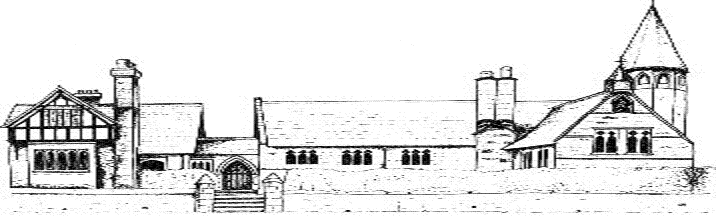 ECCLESTON CE PRIMARY SCHOOLLet Your Light ShineMathematics Curriculum StatementAt Eccleston CE Primary School, we are united in our vision to prepare our children for life in the modern world.  We will do this by instilling a lifelong love of learning and embedding Christian values that reflect the example Jesus has set.  We strive for excellence in all we do, enabling all members of our school to flourish.“Let your light shine”-Matthew 5.16MATHEMATICS AT ECCLESTON CE PRIMARY SCHOOLIntent The 2014 National Curriculum for Maths aims to ensure that all children:Become fluent in the fundamentals of MathematicsAre able to reason mathematicallyCan solve problems by applying their MathematicsAt Eccleston CE Primary School, these skills are embedded within Maths lessons and developed consistently over time. We are committed to ensuring that children are able to recognise the importance of Maths in the wider world and that they are also able to use their mathematical skills and knowledge confidently in their lives in a range of different contexts. We want all children to enjoy Mathematics and to experience success in the subject, with the ability to reason mathematically. ImplementationPupils are provided with a variety of daily opportunities to develop and extend their mathematical skills.  Lessons are planned using the National Curriculum, White Rose and Maths No Problem.  Pupils engage in the development of mental strategies, compact written methods, practical tasks, investigational learning, problem solving, mathematical discussion, consolidation of basic skills and number facts and the appropriate use of equipment, including ICT, to support their learning. Our children are taught to;Understand the size of a number and where it fits into the number systemKnow by heart number facts such as number bonds, multiplication tables, doubles and halvesUse what they know by heart to figure out numbers mentallyCalculate accurately and efficiently, both mentally and writtenDraw on a range of calculation strategiesMake sense of number problems, including real life problems, and recognise the operations needed to solve themDiscuss and explain their methods and reasoning using correct mathematical termsJudge whether their answers are reasonable and have strategies for checking themWhere necessary, suggest suitable units for measuring and make sensible estimates of measurementsExplain and make predictions from numbers in graphs, diagrams, charts and tablesDevelop spatial awareness and an understanding of the properties of both 2D and 3D shapesImpactChildren at Eccleston CE Primary School have positive attitudes towards Mathematics and are resilient when tackling problems.  They have a range of strategies, both mentally and written, and can use the appropriate mathematical terms to describe their work.  